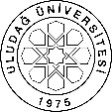 ULUDAĞ ÜNİVERSİTESİULUDAĞ ÜNİVERSİTESİULUDAĞ ÜNİVERSİTESİULUDAĞ ÜNİVERSİTESİULUDAĞ ÜNİVERSİTESİULUDAĞ ÜNİVERSİTESİULUDAĞ ÜNİVERSİTESİULUDAĞ ÜNİVERSİTESİULUDAĞ ÜNİVERSİTESİULUDAĞ ÜNİVERSİTESİULUDAĞ ÜNİVERSİTESİULUDAĞ ÜNİVERSİTESİFEN BİLİMLERİ ENSTİTÜSÜFEN BİLİMLERİ ENSTİTÜSÜFEN BİLİMLERİ ENSTİTÜSÜFEN BİLİMLERİ ENSTİTÜSÜFEN BİLİMLERİ ENSTİTÜSÜFEN BİLİMLERİ ENSTİTÜSÜFEN BİLİMLERİ ENSTİTÜSÜFEN BİLİMLERİ ENSTİTÜSÜFEN BİLİMLERİ ENSTİTÜSÜFEN BİLİMLERİ ENSTİTÜSÜFEN BİLİMLERİ ENSTİTÜSÜFEN BİLİMLERİ ENSTİTÜSÜ2017-2018 EĞİTİM-ÖĞRETİM YILI GÜZ YARIYILI DERS GÖREVLENDİRME FORMU2017-2018 EĞİTİM-ÖĞRETİM YILI GÜZ YARIYILI DERS GÖREVLENDİRME FORMU2017-2018 EĞİTİM-ÖĞRETİM YILI GÜZ YARIYILI DERS GÖREVLENDİRME FORMU2017-2018 EĞİTİM-ÖĞRETİM YILI GÜZ YARIYILI DERS GÖREVLENDİRME FORMU2017-2018 EĞİTİM-ÖĞRETİM YILI GÜZ YARIYILI DERS GÖREVLENDİRME FORMU2017-2018 EĞİTİM-ÖĞRETİM YILI GÜZ YARIYILI DERS GÖREVLENDİRME FORMU2017-2018 EĞİTİM-ÖĞRETİM YILI GÜZ YARIYILI DERS GÖREVLENDİRME FORMU2017-2018 EĞİTİM-ÖĞRETİM YILI GÜZ YARIYILI DERS GÖREVLENDİRME FORMU2017-2018 EĞİTİM-ÖĞRETİM YILI GÜZ YARIYILI DERS GÖREVLENDİRME FORMU2017-2018 EĞİTİM-ÖĞRETİM YILI GÜZ YARIYILI DERS GÖREVLENDİRME FORMU2017-2018 EĞİTİM-ÖĞRETİM YILI GÜZ YARIYILI DERS GÖREVLENDİRME FORMU2017-2018 EĞİTİM-ÖĞRETİM YILI GÜZ YARIYILI DERS GÖREVLENDİRME FORMUANABİLİM DALI:ANABİLİM DALI:BAHÇE BİTKİLERİBAHÇE BİTKİLERİBAHÇE BİTKİLERİBAHÇE BİTKİLERİBAHÇE BİTKİLERİBAHÇE BİTKİLERİPROGRAMI :YÜKSEK LİSANSYÜKSEK LİSANSYÜKSEK LİSANSDERS AŞAMASII. YARIYIL / GÜZI. YARIYIL / GÜZI. YARIYIL / GÜZI. YARIYIL / GÜZI. YARIYIL / GÜZI. YARIYIL / GÜZI. YARIYIL / GÜZI. YARIYIL / GÜZI. YARIYIL / GÜZI. YARIYIL / GÜZI. YARIYIL / GÜZI. YARIYIL / GÜZI. YARIYIL / GÜZDERS AŞAMASIKODU DERSİN ADI DERSİN ADIZ/STULKrAKTSÖĞRETİM ÜYESİGÜNÜSAATİSINIFIDERS AŞAMASIZORUNLU DERSLERZORUNLU DERSLERDERS AŞAMASIBAB5191TEZ DANIŞMALIĞI ITEZ DANIŞMALIĞI IZ01001DANIŞMAN ÖĞRETİM ÜYESİDERS AŞAMASIBAB5181YÜKSEK LİSANS UZMANLIK ALAN DERSİ IIIYÜKSEK LİSANS UZMANLIK ALAN DERSİ IIIZ40005DANIŞMAN ÖĞRETİM ÜYESİDERS AŞAMASI BAB…… DERS AŞAMASIDERS AŞAMASIDERS AŞAMASISEÇMELİ DERSLERSEÇMELİ DERSLERDERS AŞAMASI BAB…...DERS AŞAMASIBAB…. DERS AŞAMASI BAB…..DERS AŞAMASIDERS AŞAMASIDERS AŞAMASIDERS AŞAMASIDERS AŞAMASIDERS AŞAMASIDERS AŞAMASIDERS AŞAMASIDERS AŞAMASIDERS AŞAMASITOPLAMTOPLAMTOPLAMTOPLAM1130TEZ AŞAMASIIII. YARIYIL / GÜZIII. YARIYIL / GÜZIII. YARIYIL / GÜZIII. YARIYIL / GÜZIII. YARIYIL / GÜZIII. YARIYIL / GÜZIII. YARIYIL / GÜZIII. YARIYIL / GÜZIII. YARIYIL / GÜZIII. YARIYIL / GÜZIII. YARIYIL / GÜZIII. YARIYIL / GÜZIII. YARIYIL / GÜZTEZ AŞAMASIBAB5183YÜKSEK LİSANS UZMANLIK ALAN DERSİ IIIYÜKSEK LİSANS UZMANLIK ALAN DERSİ IIIZ40005DANIŞMAN ÖĞRETİM ÜYESİTEZ AŞAMASIBAB5193TEZ DANIŞMALIĞI IIITEZ DANIŞMALIĞI IIIZ010025DANIŞMAN ÖĞRETİM ÜYESİTEZ AŞAMASITOPLAMTOPLAMTOPLAMTOPLAM030ULUDAĞ ÜNİVERSİTESİULUDAĞ ÜNİVERSİTESİULUDAĞ ÜNİVERSİTESİULUDAĞ ÜNİVERSİTESİULUDAĞ ÜNİVERSİTESİULUDAĞ ÜNİVERSİTESİULUDAĞ ÜNİVERSİTESİULUDAĞ ÜNİVERSİTESİULUDAĞ ÜNİVERSİTESİULUDAĞ ÜNİVERSİTESİULUDAĞ ÜNİVERSİTESİULUDAĞ ÜNİVERSİTESİFEN BİLİMLERİ ENSTİTÜSÜFEN BİLİMLERİ ENSTİTÜSÜFEN BİLİMLERİ ENSTİTÜSÜFEN BİLİMLERİ ENSTİTÜSÜFEN BİLİMLERİ ENSTİTÜSÜFEN BİLİMLERİ ENSTİTÜSÜFEN BİLİMLERİ ENSTİTÜSÜFEN BİLİMLERİ ENSTİTÜSÜFEN BİLİMLERİ ENSTİTÜSÜFEN BİLİMLERİ ENSTİTÜSÜFEN BİLİMLERİ ENSTİTÜSÜFEN BİLİMLERİ ENSTİTÜSÜ2017-2018 EĞİTİM-ÖĞRETİM YILI GÜZ YARIYILI DERS GÖREVLENDİRME FORMU2017-2018 EĞİTİM-ÖĞRETİM YILI GÜZ YARIYILI DERS GÖREVLENDİRME FORMU2017-2018 EĞİTİM-ÖĞRETİM YILI GÜZ YARIYILI DERS GÖREVLENDİRME FORMU2017-2018 EĞİTİM-ÖĞRETİM YILI GÜZ YARIYILI DERS GÖREVLENDİRME FORMU2017-2018 EĞİTİM-ÖĞRETİM YILI GÜZ YARIYILI DERS GÖREVLENDİRME FORMU2017-2018 EĞİTİM-ÖĞRETİM YILI GÜZ YARIYILI DERS GÖREVLENDİRME FORMU2017-2018 EĞİTİM-ÖĞRETİM YILI GÜZ YARIYILI DERS GÖREVLENDİRME FORMU2017-2018 EĞİTİM-ÖĞRETİM YILI GÜZ YARIYILI DERS GÖREVLENDİRME FORMU2017-2018 EĞİTİM-ÖĞRETİM YILI GÜZ YARIYILI DERS GÖREVLENDİRME FORMU2017-2018 EĞİTİM-ÖĞRETİM YILI GÜZ YARIYILI DERS GÖREVLENDİRME FORMU2017-2018 EĞİTİM-ÖĞRETİM YILI GÜZ YARIYILI DERS GÖREVLENDİRME FORMU2017-2018 EĞİTİM-ÖĞRETİM YILI GÜZ YARIYILI DERS GÖREVLENDİRME FORMUANABİLİM DALI:ANABİLİM DALI:ANABİLİM DALI:BAHÇE BİTKİLERİBAHÇE BİTKİLERİBAHÇE BİTKİLERİBAHÇE BİTKİLERİBAHÇE BİTKİLERİBAHÇE BİTKİLERİPROGRAMI :DOKTORADOKTORADOKTORADERS AŞAMASII. YARIYIL / GÜZI. YARIYIL / GÜZI. YARIYIL / GÜZI. YARIYIL / GÜZI. YARIYIL / GÜZI. YARIYIL / GÜZI. YARIYIL / GÜZI. YARIYIL / GÜZI. YARIYIL / GÜZI. YARIYIL / GÜZI. YARIYIL / GÜZI. YARIYIL / GÜZI. YARIYIL / GÜZI. YARIYIL / GÜZDERS AŞAMASIKODUDERSİN ADIDERSİN ADIDERSİN ADIZ/STULKrAK TSÖĞRETİM ÜYESİGÜNÜSAATİSINIFIDERS AŞAMASIZORUNLU DERSLERZORUNLU DERSLERZORUNLU DERSLERDERS AŞAMASIBAB6191TEZ DANIŞMALIĞI ITEZ DANIŞMALIĞI ITEZ DANIŞMALIĞI IZ01001DANIŞMAN ÖĞRETİM ÜYESİDERS AŞAMASIBAB6181DOKTORA UZMANLIK ALAN DERSİ IDOKTORA UZMANLIK ALAN DERSİ IDOKTORA UZMANLIK ALAN DERSİ IZ40005DANIŞMAN ÖĞRETİM ÜYESİDERS AŞAMASIBAB….DERS AŞAMASIDERS AŞAMASISEÇMELİ DERSLERSEÇMELİ DERSLERSEÇMELİ DERSLERDERS AŞAMASI BAB….DERS AŞAMASI BAB….DERS AŞAMASIDERS AŞAMASIDERS AŞAMASIDERS AŞAMASIDERS AŞAMASITOPLAMTOPLAMTOPLAMTOPLAM1230TEZ AŞAMASIIII. YARIYIL / GÜZIII. YARIYIL / GÜZIII. YARIYIL / GÜZIII. YARIYIL / GÜZIII. YARIYIL / GÜZIII. YARIYIL / GÜZIII. YARIYIL / GÜZIII. YARIYIL / GÜZIII. YARIYIL / GÜZIII. YARIYIL / GÜZIII. YARIYIL / GÜZIII. YARIYIL / GÜZIII. YARIYIL / GÜZIII. YARIYIL / GÜZTEZ AŞAMASIBAB6183BAB6183DOKTORA UZMANLIK ALAN DERSİ IIIDOKTORA UZMANLIK ALAN DERSİ IIIZ40005DANIŞMAN ÖĞRETİM ÜYESİTEZ AŞAMASIBAB6193BAB6193TEZ DANIŞMALIĞI IIITEZ DANIŞMALIĞI IIIZ010025DANIŞMAN ÖĞRETİM ÜYESİTEZ AŞAMASITOPLAMTOPLAMTOPLAMTOPLAM030TEZ AŞAMASIV. YARIYIL / GÜZV. YARIYIL / GÜZV. YARIYIL / GÜZV. YARIYIL / GÜZV. YARIYIL / GÜZV. YARIYIL / GÜZV. YARIYIL / GÜZV. YARIYIL / GÜZV. YARIYIL / GÜZV. YARIYIL / GÜZV. YARIYIL / GÜZV. YARIYIL / GÜZV. YARIYIL / GÜZV. YARIYIL / GÜZTEZ AŞAMASIBAB6185BAB6185DOKTORA UZMANLIK ALAN DERSİ VDOKTORA UZMANLIK ALAN DERSİ VZ40005DANIŞMAN ÖĞRETİM ÜYESİTEZ AŞAMASIBAB6195BAB6195TEZ DANIŞMALIĞI VTEZ DANIŞMALIĞI VZ010025DANIŞMAN ÖĞRETİM ÜYESİTEZ AŞAMASITOPLAMTOPLAMTOPLAMTOPLAM030TEZ AŞAMASIVII. YARIYIL / GÜZVII. YARIYIL / GÜZVII. YARIYIL / GÜZVII. YARIYIL / GÜZVII. YARIYIL / GÜZVII. YARIYIL / GÜZVII. YARIYIL / GÜZVII. YARIYIL / GÜZVII. YARIYIL / GÜZVII. YARIYIL / GÜZVII. YARIYIL / GÜZVII. YARIYIL / GÜZVII. YARIYIL / GÜZVII. YARIYIL / GÜZTEZ AŞAMASIBAB6187BAB6187DOKTORA UZMANLIK ALAN DERSİ VIIDOKTORA UZMANLIK ALAN DERSİ VIIZ40005DANIŞMAN ÖĞRETİM ÜYESİTEZ AŞAMASIBAB6197BAB6197TEZ DANIŞMALIĞI VIITEZ DANIŞMALIĞI VIIZ010025DANIŞMAN ÖĞRETİM ÜYESİTEZ AŞAMASITOPLAMTOPLAMTOPLAMTOPLAM030